	5e année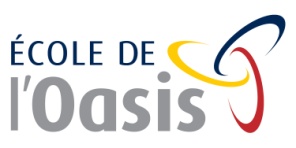 Liste des articles scolaires 2022-2023Nous comptons sur votre collaboration pour bien identifier tout le matérielet tous les vêtements (mitaines, tuque, foulard). « N’hésitez pas à vous renseigner pour connaître les marques qui sont reconnues pour leur bonne qualité et leur durabilité. Profitez des ventes du début d’année, car en cours d’année, les items sont plus chers. Vous pouvez toujours réutiliser le matériel de l’année précédente. »12 crayons de plomb HB aiguisés (aucun porte-mines avec mines)1 boîte de 24 crayons de couleur en bois aiguisés4 stylos à bille (2 rouges et 2 bleus)3 surligneurs (jaune, rose et bleu)1 paire de ciseaux à bouts pointus2 bâtons de colle (grand format, .) 1 taille-crayon avec réceptacle qui se visse2 gommes à effacer blanches 1 règle de  en plastique transparente12 cahiers d’exercices de type « Canada »1 paquet non déballé de 200 feuilles mobiles9 duo-tangs en plastique et attaches parisiennes (1 blanc, 1 rouge, 1 jaune, 1 bleu pâle, 1 bleu foncé, 1 vert et 1 orange, 1 rose et 1 mauve)2 cahiers à anneaux rigides 1pouce (1 bleu et 1 rouge) 1 cahier quadrillé métrique 8 ½ x 11 minimum de 80 pages1 cahier spirale rouge de 80 pages1 crayon permanent à encre noire à pointe fine 2 étuis à crayon (1 pour les crayons de couleur et 1 pour les autres articles)1 rapporteur d’angle1 chemise 8 ½ X 14 beige (arts)1 boîte de 12 crayons feutres 20 pochettes protectrices transparentes2 crayons effaçables à sec2 paquets de 5 séparateurs10 étiquettes auto-collantes pour l’identification des duo-tangsPortfolio à deux pochettes (style duo-tang sans attaches, avec pochettes intérieures) 1 duo-tang noir avec pochette identifié « Musique » avec nom et prénom Facultatif:  pour des raisons d'hygiène, il est suggéré de fournir à votre enfant une paire d'écouteurs pour l'ordinateur. Il y aura des écouteurs à prêter à l'école.Il est important d’avoir, dès le premier jour, le costume pour les cours d’éducation physique (1 paire de pantalon court, 1 chandail à manches courtes, 1 paire d'espadrilles, 1 paire de bas courts et des élastiques pour les cheveux longs, 1 déodorant), identifié au nom de l’enfant et le tout rangé dans un sac en tissu.